  СОВЕТ  ДЕПУТАТОВ  СЕЛЬСКОГО  ПОСЕЛЕНИЯ  БОГОРОДИЦКИЙ  СЕЛЬСОВЕТ  Добринского муниципального района Липецкой области47-я сессия  IV-го созываРЕШЕНИЕ25.09.2012г                               ж.-д.  ст. Плавица                            № 116   -рсО формировании избирательной комиссии сельского поселения Богородицкий сельсовет срока полномочий 2012-.г.	Рассмотрев предложения по кандидатурам для назначения в состав избирательной  комиссии  сельского  поселения  Богородицкий     сельсоветсрока полномочий 2012-.г. и в соответствии со статьями 22, 24 Федерального закона «Об основных гарантиях избирательных прав и права на участие в референдуме граждан Российской Федерации», Законом Липецкой области «Об избирательной комиссии муниципального образования в Липецкой области», постановлением ЦИК России «О Методических рекомендациях о порядке формирования территориальных избирательных комиссий, избирательных комиссий муниципальных образований, окружных и участковых избирательных комиссий» от              17 февраля 2010 года №192/1337-5, статьей 38 Устава сельского поселения Богородицкий сельсовет, Совет депутатов сельского поселения Богородицкий  сельсовет РЕШИЛ:1.Сформировать  избирательную комиссию сельского поселения Богородицкий сельсовет  срока полномочий 2012-.г. в количестве  6 членов с правом решающего голоса, назначив в ее состав членами комиссии с правом решающего голоса :    -Корнееву Надежду Федоровну ,09.03.1983 года рождения, гражданина Российской Федерации, образование среднее профессиональное, бухгалтера ООО «Добринка –АГРО»,проживающей Липецкая область,  Добринский район , ж.д.ст.Плавица ,ул.Строителей ,дом№ 4,кв№ 48 предложенную собранием избирателей по месту жительства;    - Пылеву Ольгу Михайловну, 13.02. 1975 года рождения, гражданина Российской Федерации, образование среднее профессиональное, библиотекаря  МБУК «Богородицкий ПЦК»проживающей Липецкая область,  Добринский район , ж.д.ст.Плавица ,ул.Строителей ,дом№ 3,кв№ 21 предложенную собранием избирателей по месту жительства ;   - Ходякову Наталью Викторовну , 17.09.1975 года рождения, гражданина Российской Федерации, образование высшее профессиональное, контролёра  водопроводного хозяйства ООО «Управляющая  компания «Плавицкая», проживающей Липецкая область, Добринский район, ж.д.ст.Плавица ул.Строителей ,дом№ 2,кв№ 23 предложенную  собранием избирателей по месту жительства;    - Чернову Наталию Петровну , 20.09.1976 года рождения, гражданина Российской Федерации, образование высшее профессиональное, заместителя заведующего МАДОУ детский сад ст.Плавица, проживающей Липецкая область, Добринский район, ж.д.ст.Плавица ул.Строителей ,дом№ 18,кв№ 66 предложенную  собранием избирателей по месту жительства;    - Юденко Маргариту Игоревну , 04.10.1986 года рождения, гражданина Российской Федерации, образование высшее профессиональное, учителя МБОУ им.Героя Советского Союза И.М.Макаренкова с.Ольговка, проживающей Липецкая область, Добринский район, ж.д.ст.Плавица ул.Строителей ,дом№ 10,кв№ 48 предложенную  собранием избирателей по месту работы; - Юрченко  Ольгу Юрьевну , 18.01.1979 года рождения, гражданина Российской Федерации, образование высшее профессиональное, фармацевта  ООО» Шитонформ», проживающей Липецкая область, Добринский район, ж.д.ст.Плавица ул.Строителей ,дом№ 10,кв№ 48 Добринским  местным отделением Липецкого регионального отделения  Всероссийской  политической  партии «ЕДИНАЯ РОССИЯ» 	2. Направить настоящее решение для обнародования  путем размещения  на информационных щитах сельского поселения Богородицкий сельсовет.	4. Настоящее решение вступает в силу со дня его принятия.Председатель Совета депутатовсельского поселенияБогородицкий сельсовет                                                    А.И.Овчинников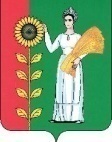 